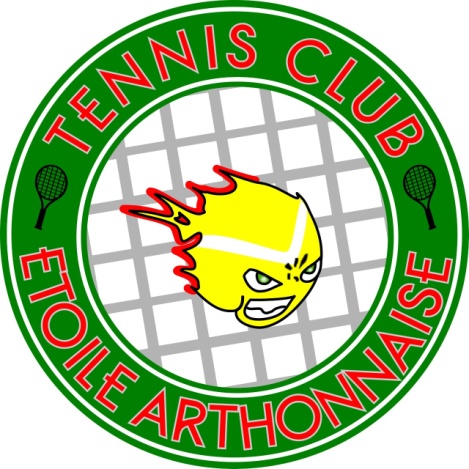 Contact : 0651517338Mail : mt.guihot@hotmail.frArthon en retzLe 21 FEVRIER 2020Madame, Monsieur,L’association de l’ETOILE ARTHONNAISE section TENNIS organise un vide grenier le :DIMANCHE 26 AVRIL 2020 à ARTHON EN RETZ (Stade des Chaumes)Nous disposons d’emplacements de 3 ml  en salle et 4 ml en extérieur  qui sont numérotés et donc à réserver lors de l’inscription (un parking exposant est prévu). De plus, votre installation pourra se faire dès 6 heures le dimanche.Pour toute réservation nous vous demandons de nous indiquer le nombre d’emplacements désirés, et de nous retourner une photocopie de pièce d’identité (recto-verso), l’attestation dûment signée, ainsi qu’un chèque correspondant a votre réservation (12 euros par emplacement a l’ordre de : ETOILE ARTHONNAISE TENNIS. Location d’une table d’1m80 et de 2 chaises pour 1€.Votre bulletin de réservation, l’attestation ci-joint ainsi que votre règlement confirmeront votre inscription. Ces documents sont à retourner à l’adresse suivante :GUIHOT Marie Thérèse22 bis rue du Pré Pichaud44320 ARTHON EN RETZCHAUMES EN RETZNous vous remercions de votre participation à notre manifestation.Veuillez agréer, Madame, Monsieur, l’expression de nos associatives salutations							Le Bureau